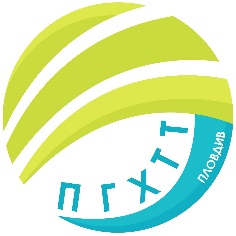 Приложение № 13 към Заповед № РД-06-748/17.02.2021 г.ПРОФЕСИОНАЛНА ГИМНАЗИЯ ПО ХРАНИТЕЛНИ ТЕХНОЛОГИИ И ТЕХНИКА – ГР. ПЛОВДИВгр. Пловдив 4003, бул. „Васил Априлов” № 156, Директор: 032/95-28-38, Секретар: 032/95-50-18, e- mail: pghtt_plov@pghtt.net, http://pghtt.net/Клас IХ д ГРАФИК ЗА КЛАСНИ И КОНТРОЛНИ РАБОТИII СРОК НА 2020/2021 УЧЕБНА ГОДИНАинж. Людмила Ганчева,директор на ПГ по хранителни технологии и техника – гр. Пловдив	Учебен предметФевруариМартАприлМайЮни	Учебен предметдата/часдата/часдата/часдата/часдата/часБългарски език и литература08.03.2021г.1 часKл. работа26.04.2021 г. 1-2 часМатематикаKл. работа10.05.2021 г. 6  час02.06.2021г.2 часЧЕ – английски език05.03.2021г.5 час22.04.2021 г. 3 часKл. работа27.05.2021 г. 3 и 4 часЧЕ – немски език20.04.2021 г. 3 часKл. работа08.06.2021г. 2 и 3 часЧЕ – руски езикKл. работа08.06.2021г. 2 и 3 часИнформационни технологии14.04.2021 г. 6 часИстория и цивилизации17.02.2021 г. 3 часГеография и икономика18.03.2021г.5 часФилософия02.04.2021 г.1 часБиология и здравно образование09.03.2021г.4 часФизика и астрономияХимия и опазване на околната среда22.03.2021г.3 часТехническо чертане29.03.2021г.5 часНеорганична химия26.03.2021г.1 часОрганична химия19.03.2021г.4 часПриложна химия17.05.2021 г.4 час